РОССИЙСКАЯ  ФЕДЕРАЦИЯРЕСПУБЛИКА  КАРЕЛИЯСовет Кривопорожского сельского  поселенияРЕШЕНИЕ № 4-22-6222 заседание четвёртого созыва13  мая  2021год                                                                                                       Об избрании депутата Совета Кривопорожского сельского поселения  в Совет Кемского муниципального районаНа основании заявления депутата Совета Кривопорожского сельского поселения - Минина Олега Валерьевича от 09 апреля 2021г. об исключении его из Совета Кемского муниципального района, по собственному желанию, Федерального Закона Российской Федерации «Об общих принципах организации местного самоуправления в Российской Федерации» от 06 октября 2003 года № 131-ФЗ,                          Совет Кривопорожского сельского поселения РЕШИЛ:1.   Исключить из состава  Совета Кемского  муниципального района, депутата Совета Кривопорожского сельского поселения - Минина Олега Валерьевича. 2.    Избрать  в состав Совета Кемского  муниципального района  Пауша С.В.3.   Направить настоящее решение в Совет Кемского муниципального района.Председатель Совета Кривопорожского  сельского поселения                                                                                                       А.С. СуханГлава Кривопорожского сельского  поселения                                                     Е.М. Семенова                            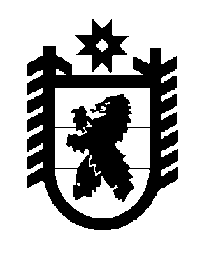 